İngilizce Meslek Kısa Tanıtımı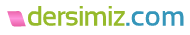 
Doctor (Doktor):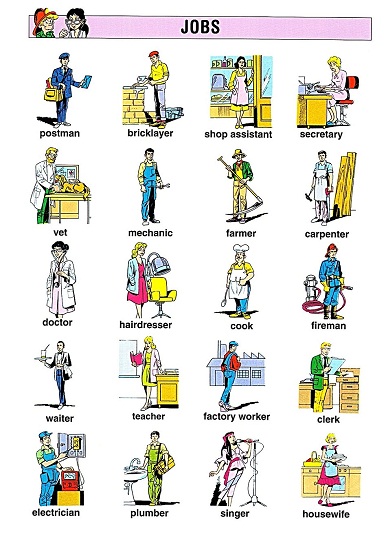 Being a doctor comes with a lot of responsibility. A doctor’s patients rely on their physician for the best medical help possible!There are lots of different kinds of doctors. General Practitioners, Family Doctors, and Pediatricians (doctors just-for-kids) are the types most people see on a regular basis for things like the flu, a fever, a check-up or physical, a vaccination, and other common needs. Other doctors specialize in specific health fields or particular body systems. Some examples of specialists include cardiologists (heart and blood), dermatologists (skin), allergists and immunologists (allergic reactions and immune system), neurologists (brain and nervous system), and internists (internal organs). There are also surgeons, whose specialty is performing operations!Not all doctors do the same thing every day. Some doctors work in an office, others in the hospital, and some in places you might not think of, like laboratories where they develop new medicines and research cures! Doctors see patients, run and interpret tests, prescribe medicines or treatments, talk to patients about how to stay healthy, respond to emergencies, and regularly read books and medical journals or take classes to keep their knowledge up-to-date! Most doctors work very long hours and have to be available for emergencies.Nurse (Hemşire):Nurses do a huge range of important things that help keep people healthy, make them better when they’re sick, and support patients and their families!Nurses work in lots of different places like hospitals, doctor’s offices, clinics, people’s homes, schools, camps, and more! Depending on where he or she works and the level of training they’ve had, a nurse can do a big variety of different things. Some nurses take temperatures, give shots, administer medicines, and check patients’ blood pressure and pulse. Other nurses might prescribe medications, order tests, and help diagnose a patient’s problem. There are nurses who assist doctors during surgery, and nurses who help deliver babies!Lots of nurses work closely with patients and families, helping them, supporting them, and educating them about things they need to know take care of their illnesses and stay healthy and happy!Teacher (Öğretmen):Teachers plan lessons, which means they spend time finding fun and interesting ways to introduce their students to new information and make sure they understand it. Teachers enjoy getting to know their students and figuring out how they learn best.Teachers also spend time grading papers, making tests, writing report cards and talking with their students’ parents to let them know how well their children are doing in class. By talking with parents, teachers can also learn more about their students and figure out the best way to help them if need be.Teachers meet with the grown-ups at their school, like the principal and other teachers. They share ideas and find new ways to make their school a great place.There are teachers for small children, teachers for elementary, middle and high school kids, and even teachers for college kids and grown-ups!Scientist (Bilimadamı):Scientists are people who try to figure out how the many different things in our world and our universe work. This includes scientists who study the biggest galaxies to those who study the tiniest atoms! Scientists use special methods to examine what they’re studying by proposing an explanation to a question or problem, collecting evidence and running tests, and then forming a conclusion based on the results!A scientist might work in a laboratory, out in nature, at a special office, as a professor, as a writer or journalist, and more! To answer puzzling questions, scientists might do everything from performing tests and collecting surveys to brainstorming and daydreaming! Scientists use all kinds of different tools for their jobs: Computers, telescopes, microscopes, rulers, thermometers, barometers, scales, beakers and test tubes, and much more!Farmer (Çiftçi):Some farmers raise animals like cows, chickens and fish. Other farmers raise plants like fruits, vegetables and grains. There are even farmers who grow plants for people to enjoy in their gardens! Farmers make a living by selling their plants, animals and animal products.Being a farmer is hard work! Farmers care for their animals by giving them food and water. They plant and harvest crops. They make sure their plants and animals stay healthy. They also take care of the machines that help them farm, like tractors and plows.Lawyer (Avukat):A lawyer is a person who has studied the law and is an expert in the way their country’s rules and government work. A lawyer’s job is to give people advice about the law and how it works, since the law can be very complicated!Many lawyers spend their time meeting with clients, preparing legal documents (like wills, contracts, and leases), and attending trials. At a trial, the lawyer represents his or her client and either defends the client against charges, or prosecutes (brings charges against) the accused. More than anything else, lawyers usually spend a lot of their time doing research! Because the law is constantly changing, lawyers must spend time staying up-to-date on information to give their clients the best advice possible!Police / Police Officer (Polis /Polis Memuru):The job of a Police Office is very important! Because law enforcement is needed all the time, Police Officers work during the night and on weekends and holidays. Some Police Officers spend their days patrolling on foot or in special vehicles, looking for any types of law violations, handing out tickets, and responding to emergencies. At other times, Police Officers work on investigations or make arrests. They also must write up reports and sometimes appear in court.Police work can be tense and dangerous. Police Officers must be attentive at all times so they can respond as needed in emergencies, and they must work in all kinds of weather conditions, too. To become a Police Officer, you usually must go through special training at a police academy to learn about things like law, investigations, and self-defense. Police Officers must pass exams to show fitness and need to have characteristics like honesty and good judgment to help them perform their difficult job!Electrical Engineer (Elektrik Mühendisi)Electrical engineers design new and better electronics. They also test equipment and solve problems. A project starts by deciding what the new electronics will do. Then, the engineer designs the circuits and other parts of the electronics. Engineers might draw their designs using a computer.Later, the engineers test their designs and make them better. Many projects don’t work at first. The engineers have to figure out why and then fix them.Electrical engineers work on many kinds of products. They might work on cars, robots, cell phone systems, the lighting and wiring in buildings, and radar and navigation systems.Some examples of high-tech projects that electrical and electronics engineers work on are global positioning systems that can pinpoint a car’s location, giant generators that can power entire cities, or a new design for an airplane’s electrical system.Engineers work in offices, labs, or industrial plants.Bus Driver (Otobüs Şoförü):The job of a bus driver goes beyond just steering the bus! There are lots of different bus drivers who drive different types of vehicles, from school buses to public transportation buses to tour buses and more!Bus drivers are responsible for the safety of their passengers, which can sometimes be as many as 100 people! Because of traffic and weather problems, the job of a bus driver can sometimes be difficult!Dentist (Diş Hekimi):Dentists care for their patients’ teeth by treating problems that exist and by giving patients the knowledge and tools they need to keep their teeth healthy in the future. For example, dentists remind their patients about the importance of brushing, flossing and eating foods that are tooth-friendly! A dentist examines the teeth, gums and mouth tissue of patients with help from equipment such as mouth mirrors and X-rays. Filling cavities, removing tooth decay, fitting patients with crowns and dentures, and pulling teeth when necessary are examples of the many duties of a dentist!Architect (Mimar):Architects design houses and buildings. They plan offices and apartments. They design schools, churches, and airport terminals. Their plans involve far more than a building’s looks. They must ensure that buildings are safe and strong and that they suit the needs of the people who use them.The architect and client first discuss what the client wants. The architect sometimes helps decide if a project would work at all or if it would harm the environment. The architect then creates drawings for the client to review. They may be involved in all stages of the construction of a building.If the ideas are OK, the architect draws up the final plans. These plans show how the building will look and how to build it. The drawings show the beams that hold up the building. They show the air-conditioner, furnace, and ventilating systems. The drawings show how the electricity and plumbing work. Architects used to use pencil and paper to draw their plan, but today most architects use computers. Architects generally work in comfortable conditions because they spend most of their time in offices. However, they spend some time at building sites to see how projects are going.Architects may feel stressed sometimes. Most architects work 40 hours a week, but they may need to work nights and weekends in order to meet deadlines.